.Alt. music: The Long Goodbye by Brooks & Dunn (144 bpm)Begin on lyricsROCK SIDE CROSS, ROCK FORWARD AND STEP 1⁄2 TURN, STEP 1⁄2 STEP, ROCK SIDE AND CROSSSIDE BEHIND 1⁄4 TURN, STEP 1⁄2 STEP2 FULL TURNS  AND STEP 1⁄2 STEPFULL TURN RIGHT & ROCK FORWARD, LOCK STEP BACKAND LOCK STEP FORWARD AND SWAYPOINT PIVOT 1⁄2 TURN RIGHT & POINT, CROSS SHUFFLE2 VAUDEVILLES, TRIPLE 1+1⁄2 TURN LEFTREPEATLast Update – 7 July 2019A Long Goodbye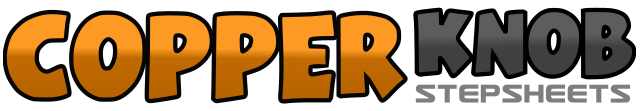 .......Count:32Wall:4Level:Intermediate.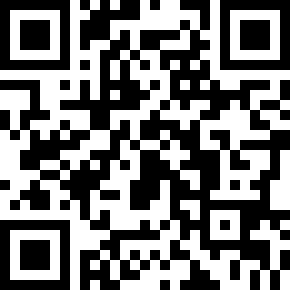 Choreographer:Mark Furnell (UK)Mark Furnell (UK)Mark Furnell (UK)Mark Furnell (UK)Mark Furnell (UK).Music:The Long Goodbye - Ronan KeatingThe Long Goodbye - Ronan KeatingThe Long Goodbye - Ronan KeatingThe Long Goodbye - Ronan KeatingThe Long Goodbye - Ronan Keating........1&2Rock side on right foot recover to left and cross right over3&4Rock forward on left back on right and pivot 1⁄2 turn left stepping forward on left (6:00)5&6Step right forward pivot 1⁄2 turn left and step right forward (12:00)7&8Rock side on left remover onto right and cross left over9&10Step right side, cross left behind, turn 1⁄4 right and step right forward (3:00)11&12Step left forward, turn 1⁄2 right step forward on left (9:00)13&Step right forward 1⁄2 turn left, bring left to right making another 1⁄2 turn (9:00)14&Step right forward 1⁄2 turn left, bring left to right making another 1⁄2 turn (9:00)15&16Step right forward, pivot 1⁄2 turn left and step right forward (3:00)17&18Step left forward 1⁄2 turn right, bring right to left making 1⁄2 turn and rock forward onto left (3:00)19&20Step right back, lock left in front on right, step right back&21&22Step left back and step right forward, lock left behind, step forward23-24Sway left stepping side on left, sway back on to right&25-26Bring left to right and point right toe side, turn 1⁄2 right shoulder on left and touch right side (9:00)27&28Cross right over left, Step left to Left side, Cross right over left.&29&30&31Step left back and touch right heel forward, step down on right, cross left over, step right back touch left heel forward&32&Step down on left 1⁄4 turn left, close right to left 1⁄2 turn left and step right 3⁄4 turn left (weight to left foot) (3:00)